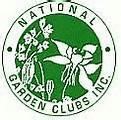 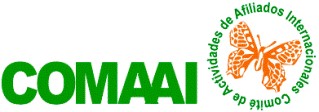 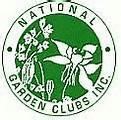 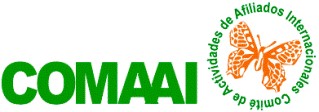 National Garden Clubs, Inc.	FORM 8             LISTA DE ESTUDIANTES EEFEnvíe por Email al Director NGC Acreditaciones AICURSO NÚMERO:  	Pág.  	CIUDAD, PAÍS:	FECHAS DEL CURSO:  	DELEGADA LOCAL:  	INSTRUCTORA:   HORTICULTURA:	DISEÑO:  	PROCEDIMIENTO:  												      SW/PN/HG Febrero 2024                ORDEN ALFABÉTICOExamenExamen Examen                ORDEN ALFABÉTICOEscritoEscrito   Juez PuntajeEscritoJuez PuntajeTotalNIC          APELLIDO, NOMBRE Y EMAILPROCHorticulturaClase 1 Clase 2DiseñoClase 1 Clase 2Pts